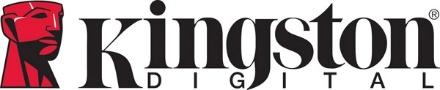 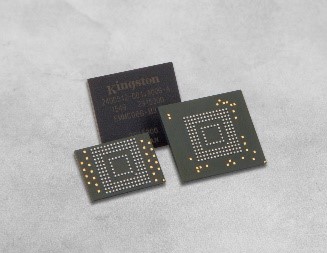 Kingston Digital spolupracuje s NXP Semiconductors na procesoroch i.MX 8M PlusRiešenie vstavanej pamäte Kingston použili na referenčných doskách NXPSunbury-on-Thames, Spojené kráľovstvo – apríl 2021 – Spoločnosť  Kingston Digital Europe Co LLP, ktorá je výrobcom flash pamäťových zariadení a pobočkou Kingston Technology Company, svetového lídra v oblasti pamäťových produktov a technologických riešení, oznamuje začiatok spolupráce so spoločnosťou NXP Semiconductors na jej nových aplikačných procesoroch i.MX 8M Plus. NXP je popredným vývojárom aplikačných procesorov na vytváranie infraštruktúrnych riešení za použitia chytrých technológií a spoločnosť Kingston sa môže pýšiť tým, že sa jej riešenie vstavanej eMMC pamäte stalo súčasťou referenčnej dosky pre najnovšie aplikačné procesor od NPX.Výrobcovia smart zariadení, ktorí si vyžiadajú overovaciu konštrukčnú sadu NXP s čipsetom i.MX 8M Plus, uvidia na doske tiež eMMC pamäť Kingston. To prináša skvelú príležitosť nielen na rozšírenie vzťahov s NXP, ale aj pre praktické ukážky možností vstavaných pamätí Kingston ďalším výrobcom IoT zariadení. Riešenia diskrétnej pamäte a úložiska Kingston sa stali súčasťou aj dosiek NXP predchádzajúcej generácie procesorov i.MX 6 a i.MX 7.„Je nám cťou rozšíriť spoluprácu so spoločnosťou NXP, jedným z popredných svetových výrobcov polovodičových súčiastok, na jej najnovšej testovacej kolekcii i.MX 8M Plus,“ povedal Richard Bull, riaditeľ strategického marketingu a rozvoja obchodu v Kingston EMEA. „Produkty spoločnosti Kingston sú dôležitým prvkom od dátových centier po firemné a klientske počítače a tiež mnohých ďalších zariadení. V pamäťovom priemysle pôsobíme už viac ako 33 rokov a partnerstvo s NXP je skvelý spôsob, ako rozšíriť naše podnikanie v oblasti vstavaných riešení.“„Náš najnovší procesor i.MX 8M Plus je vhodný pre strojové učenie, spracovanie obrazu, multimédiá a priemyselné IoT zariadenia,“ vyhlásil Jeff Steinheider, riaditeľ globálneho marketingu priemyselných aplikácií procesorov v NXP Semiconductors. „Sme radi, že rovnako ako u svojich predchádzajúcich aplikačných procesorov môžeme spolupracovať so spoločnosťou Kingston a používať jej riešenia vstavanej pamäte v našich testovacích sadách zasielaných vývojárom a výrobcom. Máme spolu blízke vzťahy ako v technickej, tak i marketingovej rovine.“Spoločnosť Kingston začala svoju činnosť v oblasti vstavaných pamätí v roku 2010, čím reagovala na vtedy rýchlo rastúci trend vývoja zameraný na smartphony, tablety a riešenie nastupujúcich IoT zariadení. Vďaka rýchlejšiemu privykaniu svetovej populácie na automatizovaný životný štýl prostredníctvom smart zariadení sa tiež významne posilnila prítomnosť a postavenie spoločnosti Kingston na trhu vstavaných pamätí. Výsledkom je, že pamäťové riešenia Kingston možno nájsť v mnohých priemyselných aplikáciách, vrátane zariadení pre 5G telekomunikáciu alebo sledovanie vozového parku, rovnako ako v mnohých domácich spotrebných produktoch, ako sú Bluetooth reproduktory, robotické vysávače a nositeľná elektronika.Viac informácií nájdete na kingston.com.Informácie o spoločnosti Kingston môžete nájsť na stránkach: YouTube 	InstagramFacebook 	LinkedInTwitter 		Kingston Is With YouO spoločnosti Kingston Digital Europe Co LLP.Kingston Digital Europe Co LLP a Kingston Technology Company, Inc., sú súčasťou rovnakej korporátnej skupiny („Kingston“). Kingston je najväčší svetový nezávislý výrobca pamäťových produktov. Pomáha nájsť riešenia používané v bežnom živote na prácu aj zábavu, od notebookov a stolových počítačov, cez veľké dáta, až po zariadenia využívajúce IoT v chytrých či nositeľných zariadeniach, v prototypovaní aj výrobe na mieru. Najväčší svetoví výrobcovia počítačovej techniky a poskytovatelia cloudových služieb sa pri svojom vývoji spoliehajú na Kingston. Naše nadšenie pre vec posúva technológie, ktoré nás sprevádzajú každý deň. Nevyrábame, len výrobky, ale pomáhame naplniť očakávania našich zákazníkov a vytvárame riešenia, ktoré dokážu niečo zmeniť k lepšiemu. Kingston je s vami - Kingston Is With You - a viac o nás nájdete na Kingston.com.Redakčná poznámka: Pokiaľ máte záujem o ďalšie informácie, testovacie produkty alebo rozhovory s vedúcimi pracovníkmi, kontaktujte prosím Debbie Fowler, Kingston Technology Europe Co LLP, Kingston Court, Brooklands Close, Sunbury-on-Thames, TW16 7EP. Obrázky pre médiá môžete nájsť na stránke Kingston na tejto adrese.  ###  Kingston a logo Kingston sú registrované ochranné známky Kingston Technology Corporation. IronKey je registrovaná ochranná známka spoločnosti Kingston Digital, Inc. Všetky práva vyhradené. Všetky ochranné známky sú majetkom príslušných vlastníkov.Kontakty pre médiá:  Debbie Fowler 
Kingston Technology Europe Co LLP   07775695576  Dfowler@kingston.euJuraj RedekyTaktiq Communications s.r.o. +421 911 478 280juraj.redeky@taktiq.com